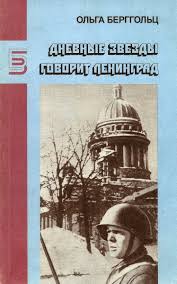 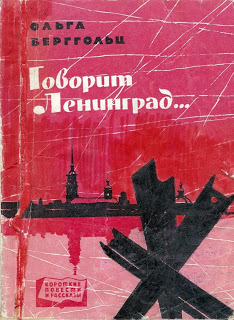 «Я никогда героем не была,не жаждала ни славы, ни награды.Дыша одним дыханьем с Ленинградом,я не геройствовала, а жила».Обещание…Я недругов смертью своей не утешу,чтоб в лживых слезах захлебнуться могли.Не вбит ещё крюк, на котором повешусь.Не скован. Не вырыт рудой из земли.Я встану над жизнью бездонной своею,над страхом её, над железной тоскою…Я знаю о многом. Я помню. Я смею.Я тоже чего-нибудь страшного стою…Наш адрес:ул,  Энгельса, д. 21п. Красногвардейскоетелефон: 2 -48 – 34Составил  библиограф: Кубаткина, Е.МБУК «ЦБС»Красногвардейского р-на РКДолго пахнут порохом слова…к 100-летию поэтессы О.Ф. Берггольц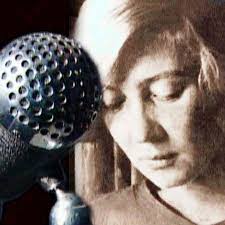 1910 – 1975 гг.       Ольга Федоровна Берггольц, поэт, прозаик, публицист, тихая и хрупкая на вид женщина, стала символом стойкости и мужества блокадного Ленинграда. Она была голосом блокадного города. Ее пламенные стихи и речи, произнесенные по ленинградскому радио, вселяли веру в Победу, поднимали бойцов в атаки, помогали ленинградцам выстоять... Ее голос доходил до сердца каждого горожанина. Истощенные голодом, но не сломленные, ленинградцы собирались возле репродукторов на Невском, слушали голос поэтессы и, это помогало им выжить. В те дни в Ленинграде радио никто не выключал, оно было единственной связью между людьми. Ленинградцы знали – Ольга в эфире, значит – город не сдан, оборона не прорвана. Поэт Евгений Евтушенко в стихотворении «Лицо Победы» написал: У Победы лицо не девчоночье,
А оно как могильный ком.
У Победы лицо не точеное,
А очерченное штыком.
      
У Победы лицо нарыдавшееся.
Лоб ее — как в траншеях бугор.
У Победы лицо настрадавшееся —
Ольги Федоровны Берггольц.Ольга, Федоровна Берггольц родилась 16 (3) мая 1910 г. в Санкт-Петербурге. В годы блокады 1941-1943 Ольга Берггольц находилась в осажденном фашистами Ленинграде. В ноябре 1941 ее с тяжело больным мужем должны были эвакуировать из Ленинграда, но Николай Степанович Молчанов умер и Ольга Федоровна осталась в городе. "В.К. Кетлинская, руководившая в 1941 Ленинградским отделением Союза писателей, вспоминала, как в первые дни войны к ней пришла Ольга Берггольц, Оленька, как ее все тогда называли, видом - еще очень юное, чистое, доверчивое существо, с сияющими глазами, "обаятельный сплав женственности и размашистости, острого ума и ребячьей наивности", но теперь - взволнованная, собранная. Спросила, где и чем она может быть полезна. Кетлинская направила Ольгу Берггольц в распоряжение литературно-драматической редакции ленинградского радио. Спустя самое недолгое время тихий голос Ольги Берггольц стал голосом долгожданного друга в застывших и темных блокадных ленинградских домах, стал голосом самого Ленинграда. Это превращение показалось едва ли не чудом: из автора мало кому известных детских книжек и стихов, про которые говорилось "это мило, славно, приятно - не больше", Ольга Берггольц в одночасье вдруг стала поэтом, олицетворяющим стойкость Ленинграда." (Сборник "Вспоминая Ольгу Берггольц"). В Доме Радио она работала все дни блокады, почти ежедневно ведя радиопередачи, позднее вошедшие в ее книгу "Говорит Ленинград". Ольга Берггольц была награждена орденом Ленина, орденом Трудового Красного Знамени и медалями.
     Умерла Ольга Федоровна Берггольц 13 ноября 1975 в Ленинграде. Похоронена на Литераторских мостках. Несмотря на прижизненную просьбу писательницы похоронить ее на Пискаревском мемориальном кладбище, где высечены в камне ее слова "Никто не забыт и ничто не забыто", "глава" Ленинграда г.Романов отказал писательнице.
     Среди произведений Ольги Федоровны Берггольц - поэмы, стихотворения, рассказы, повести, пьесы, публицистика: "Углич" (1932; повесть), "Глубинка" (1932; сборник очерков, написанных в Казахстане), "Стихотворения" (1934; сборник лирики), "Журналисты" (1934; повесть), "Ночь в "Новом мире" (1935; сборник рассказов), "Зерна" (1935; повесть), "Книга песен" (1936; сборник), "Февральский дневник" (1942; поэма), "Ленинградская поэма" (1942), "Ленинградская тетрадь" (1942; сборник), "Памяти защитников" (1944), "Они жили в Ленинграде" (1944; пьеса; написана совместно с Г.Макогоненко), "Твой путь" (1945), "Ленинградская симфония" (1945; киносценарий; совместно с Г.Макогоненко), "Говорит Ленинград" (1946; сборник выступлений Ольги Берггольц по радио в годы блокады Ленинграда; первое издание книги было изъято в связи с "ленинградским делом"), "У нас на земле" (1947; пьеса), "Первороссийск" (1950; героико-романтическая поэма о петроградских рабочих, строивших в 1918 на Алтае город-коммуну; в 1951 - Государственная премия СССР), цикл стихов о Сталинграде (1952), "Верность" (1954; поэма о Севастопольской обороне 1941-1942 годов), "Дневные звезды" (1959; автобиографическая книга лирической прозы; в 1968 был снят одноименный фильм), "Узел" (1965; сборник стихов 1937-1964 годов).Именем Ольги Берггольц названа улица в Невском районе и сквер во дворе дома № 20 по набережной Чёрной речки в Приморском районе Санкт-Петербурга. Также именем Ольги Берггольц названа улица в центре Углича.Памятная доска на здании бывшей школы в Богоявленском монастыре Углича, где Ольга Берггольц училась с 1918 по 1921 гг.Мемориальные доски Ольге Берггольц установлены на здании бывшей школы в Богоявленском монастыре Углича (Студенческий городок, 2), где она училась с 1918 по 1921 гг. и на улице Рубинштейна, 7, где она жила. Ещё один бронзовый барельеф её памяти установлен при входе в Дом радио. Памятник Ольге Берггольц также установлен во дворе Ленинградского областного колледжа культуры и искусства на Гороховой, 57-а: где в годы Великой Отечественной войны был госпиталь.В 1994 году Ольге Берггольц присвоено звание «Почётный гражданин Санкт-Петербурга».17 января 2013 года, к 70-летию прорыва блокады Ленинграда в Санкт-Петербурге в школе № 340 Невского района был открыт музей Ольги Берггольц. Экспозиция состоит из четырёх выставочных разделов — «Комната Ольги Берггольц», «Блокадная комната», «Место памяти» и «История микрорайона и школы».К 100-летию со дня рождения поэтессы, в 2010 году, петербургский театр «Балтийский дом» поставил спектакль «Ольга. Запретный дневник» (режиссёр Игорь Коняев, в главной роли Эра Зиганшина).16 мая 2015 года, в 105-ю годовщину со дня рождения поэтессы, в Палевском саду Невской стороны Петербурга был открыт памятник Ольге Берггольц. 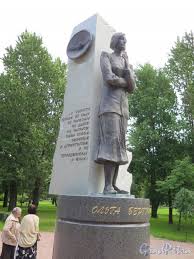 http://olga-berggolc.gatchina3000.ru/bio.htmОтветА я вам говорю, что нет напрасно прожитых мной лет, ненужно пройденных путей, впустую слышанных вестей. Нет невоспринятых миров, нет мнимо розданных даров, любви напрасной тоже нет, любви обманутой, больной, её нетленно чистый свет всегда во мне,                всегда со мной. И никогда не поздно снова начать всю жизнь,                   начать весь путь, и так, чтоб в прошлом бы - ни слова, ни стона бы не зачеркнуть.  (1962г)